Evaluering af stavefærdigheder i dansk 4.klasseKære _________________________  og forældre				Dato xxxxxxxEleverne i klassen er x-måned blevet stavescreenet med ST-prøven med henblik på at afdække deres stavefærdigheder i dansk. Her kan I se jeres barns resultater samt anbefalinger til, hvad I kan gøre hjemme.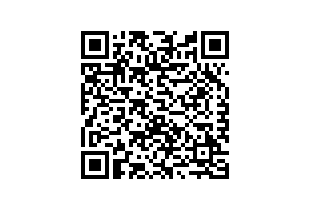 Det er vigtigt, at I som forældre bakker op om anbefalingerne og minder jeres barn om den daglige træning. På QR-koden til venstre kan I desuden få gode tips til, hvordan I som forælder kan støtte jeres barn i sprog- og læsetilegnelsen.Kontakt mig gerne over ForældreIntra, hvis I har brug for det (eller på tlf. xxxxx). Vi vil også tale om læse- og staveresultaterne, når vi ses til skole-hjemsamtaler i xxxx.Venlig hilsen xxxxSamlet vurdering ST3Vurdering fejltyper TiltagHvad kan vi gøre hjemme? C7 – C10:  Standpunktet er betydeligt bedre end almindeligt for klassetrinnet. (Klar til nye udfordringer!) C6: Standpunktet er over middel. (Sikkert indlært) C5: Standpunktet er middel C4: Standpunktet er under middel. (Der er brug for træning). C3: Usikkert indlært. (Eleven har brug for støtte) C0– C2: Tyder på alvorlige indlæringsvanskeligheder. (Eleven har brug for megen støtte).   Vokalforveksling    Konsonantfordobling   Konsonantforveksling   Stumme bogstaver   Særlige bortfald   Navneords endelser   Andre r-problemer    Auditiv lydanalyse                                   (lydrigtige ord)   Auditiv lydanalyse  (vrøvleord)   Stavelsesdeling   Skrift + sikkert indlært0 usikkert indlært- ikke indlærtArbejd med tildelte opgaver på www.grammatip.com , som træner netop disse fejltyper.Brug stavestrategier, som du finder via QR-koden her: 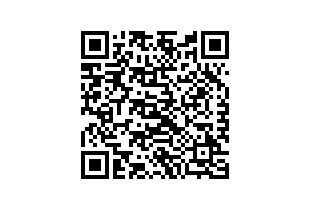 …herunder bl.a. dansk stavekontrol og www.ordbogen.com, Ordbogsprogrammeteller appen Ordbogen Online på mobiltelefonen for at tjekke din stavemåde.Læs en masse! Læsning og skrivning/stavning understøtter hinanden.